Всероссийская акция «Стоп ВИЧ/СПИД» 15.05.2017 – 21.05.2017, посвящённая Международному дню памяти жертв СПИДа.Управление Роспотребнадзора по Тульской области информирует, что в период проведения Всероссийской акции «Стоп ВИЧ/СПИД» с 15.05.2017 года по 21.05.2017 года   организована работа «горячей линии». 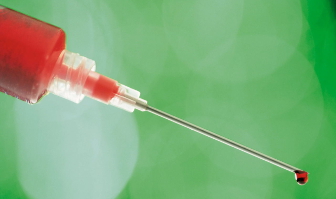 Цель мероприятия – привлечение внимания общественности к проблеме распространения заболевания, а также объединения усилий органов государственной власти и общественных организаций для повышения информированности учащихся, студентов, родителей и педагогов о проблеме ВИЧ-инфекции в подростковой и молодежной среде, формирование навыков безопасного поведения, ценностного отношения к своему здоровью, развитие социальной активности молодежи в вопросах профилактики ВИЧ-инфекции. Любой интересующий Вас вопрос по профилактике ВИЧ-инфекции, в том числе формированию навыков безопасного поведения, ценностного отношения к своему здоровью, можно задать специалистам в онлайн режиме, по электронной почте: epid@71.rospotrebnadzor.ru, epid.fbuz@mail.ru, и по телефонам «горячей линии»:  37-33-25, 37-07-06, 37-31-94 Уважаемые жители Тульской области!С материалами по профилактике ВИЧ-инфекции, а также мероприятиями Всероссийской акции «Стоп ВИЧ/СПИД» рекомендуем ознакомиться на сайте стопвичспид.рф. 21 мая - Международный день памяти жертв СПИДа.Население России составляет более 146 миллионов человек. Из них живут с ВИЧ около
900 000 человек. Каждый час в России заражается 10 человек. Остановим СПИД вместе!
 Что происходит с организмом ВИЧ-положительного наркомана?Не секрет, что вирус иммунодефицита часто возникает у наркопотребителей. Более 30% людей, принимающих наркотики, имеют положительный ВИЧ-статус. Риск заражения этой инфекцией связан с многократным употреблением одноразовых инструментов, предназначенных для внутривенного введения препаратов или наркотиков. Человек с вирусом иммунодефицита имеет очень слабый иммунитет, так стоит ли еще больше подрывать свое здоровье, продолжая употреблять наркотики, уже имея ВИЧ-положительный статус? Ваше здоровье только в ваших руках! А все вредные привычки – это шаг назад, шаг в пропасть. Задумайтесь, стоят ли минуты удовольствия от наркотиков таких серьезных последствий?ВИЧ не передается воздушно-капельным или бытовым путем, поэтому общение и бытовой контакт с ВИЧ-положительным не представляют опасности передачи вируса. ВИЧ НЕ передается:

через общую посуду для еды, при пользовании общим туалетом, душем и ванной, постельным бельем, 




при рукопожатиях и объятиях, 





через поцелуй, 





через пот или слезы, 





при кашле и чихании. 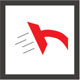 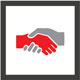 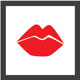 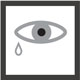 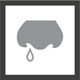 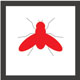 Вирус иммунодефицита – очень неустойчив, он живет только в организме человека и быстро погибает во внешней среде. Поэтому невозможно заразиться ВИЧ в бассейне, при занятиях спортом, а также через укус насекомого или общение с животными.Важно знать и помнить о том, что слюна, пот, слезы, и прочие биологические жидкости ВИЧ-положительного (кроме крови, спермы, влагалищного секрета, грудного молока) не представляют опасности. Вирус может там находиться, но в очень незначительном количестве. Главная особенность и опасность вируса иммунодефицита человека в том, что он поражает иммунную систему, лишает ее возможности защищаться. На последней стадии, когда развивается СПИД, иммунная система ослабевает и больше не может обеспечить организму защиту от различных вирусов и бактерий. Человек умирает не от самой ВИЧ-инфекции, а от любого другого заболевания, которому уже не в состоянии сопротивляться иммунная система.